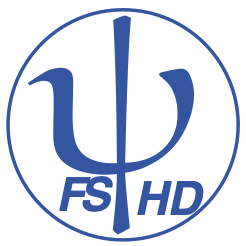 Protokoll zur Fachschafts-Vollversammlungder Studienfachschaft Psychologieam 24.10.2022Sitzungsleitung: Ronja & HannahProtokoll: Antonia E.Anwesend: Ronja, Hannah, Laurids, Nina, Kim, Malaika, Henriette N., Sarah, Franzi S., Marie, Franky, Annalena, Jakob, Carissa, Tini, Carlotta, May, Sneah, Anna-Fee, Yannis, Hannah, Charlotte, Vincent, Lea, Toni, David, Maya, Lily, Johanna, Melina, Insa, Hannes, Florian, Chiara, Anna, Lea, Henri, Anna, Marie, Lea, Julia, Gesine, Amelie, Joni, Fredi, Mattis, Lea, Elisa, Pascal, Jule, Jonas, Emma, Elina, Ellie, Fabienne, Mark, Sophia, Dominik, Jasmin, Jasmin, Joana, Antonia E.Gäste: -TOP 1 Begrüßung und Eröffnung der SitzungDie Sitzungsleitung begrüßt alle Anwesenden und erklärt damit die heutige Sitzung der Fachschafts-Vollversammlung um 18:16 Uhr für eröffnet.TOP 2 Feststellung der Anwesenden & Feststellung der BeschlussfähigkeitDie Sitzungsleitung bittet alle Anwesenden, reihum ihre Namen für das Protokoll zu nennen. Es sind 62 stimmberechtigte Vertreter der Studienfachschaft Psychologie anwesend.Damit ist die Mindestzahl von 8 stimmberechtigten Vertretern aus der Studienfachschaft Psychologie erfüllt und die Fachschafts-Vollversammlung ist gemäß der Satzung beschlussfähig.TOP 3 Festlegung der TagesordnungDie Sitzungsleitung bittet alle Anwesenden um Beiträge zur Tagesordnung. Die folgenden Punkte werden auf die Tagesordnung genommen:Posten-VorstellungStuRaPrüfungsausschussPumpkin-PartyFeedback EKS/MKS-WocheSitzung FachratTOP 4 Posten-VorstellungTOP 5 StuRaTOP 6 PrüfungsausschussTOP 7 Pumpkin-PartyTOP 8 Feedback EKS/MESTOP 9 Sitzung FachratTOP 10 Annahme der Protokolle der letzten SitzungenDie Sitzungsleitung fragt die Anwesenden, ob es Anträge oder Änderungsvorschläge an dem Protokoll der letzten Sitzung der Fachschafts-Vollversammlung vom 17.10.2022. Es gibt 14 Annahmen und 48 Enthaltungen.Die Sitzungsleitung fragt die Anwesenden, ob es Anträge oder Änderungsvorschläge an dem Protokoll der letzten Sitzung der Fachschafts-Vollversammlung vom 10.10.2022. Es gibt 11 Annahmen und 51 Enthaltungen.TOP 11 Bestimmung der Sitzungsleitung für die nächste FS-VollversammlungDa keine weiteren Tagesordnungspunkte vorliegen, erklärt die Sitzungsleitung die Fachschafts-Vollversammlung um 19.36 Uhr für beendet.Die nächste Fachschafts-Sitzung wird am 31.10.22 um 18:00 Uhr stattfinden.Sitzungsleitung: MalaikaProtokoll: noch offenAnliegenVorstellung der Posten & aktuellen Projekte für NeuzugängeVorstellung der Posten & aktuellen Projekte für NeuzugängeTeilnahme an einem o. mehreren Posten möglich, jederzeit im SemesterFinanzen (Laurids, Tamara) Entwicklung des Budgetplans (Gelder durch StuRa)Wichtig für Planung der Events (z.B. Psychopathie, Vorträge), Verpflegung, Ersti-Fahrten, Vernetzung, DankesgeschenkeEinreichung von AnträgenNormalerweise 2 Personen im PostenSocial Media (u.a. Franzi S., Nina)Instagram, (theoretisch) FacebookFotomaterial von Events & Sitzungen, Werbung für Events, Umfragen, Beantwortung von Fragen, … Außenwirkung FachschaftKeller, Inventar & VerpflegungAktuell nicht besetztSchlüssel (Luca)Koordination des SchlüsselverleihsFashion (Nina, Antonia E.)Institutspullis und FachschaftsshirtsVorträge & Initiativen (Luca)Organisation von Vorträgen, Kooperation mit DAIWahlen Kein offizieller Posten, aber Verantwortung für Koordination der Wahlen, wenig Aufwand durch Online-VerfahrenHomepage (Laurids)Link: fspsy-heidelberg.deInfos zu Events, Hochladen der Protokolle, Raumplan, BlackBox Online-VersionenMail & Moodle (Kim, Nina, Malaika, Hannah, Sophia, Sarah, Antonia E.)Bearbeitung von Anfragen (Praktikumsstellen, Jobs, Events, …)Psychotreff (PI-News), aktuell 2x im MonatDauerhaftes Kursangebot – Fachschaft PsychologieTerminkalender ergänzend zum PsychotreffAnonyme Nachrichten an FachschaftUmsetzung neuer Ideen möglichKurzprotokoll (Nina, Antonia E.)Weiterleitung der UpdatesBA-ErstisMA-ErstisNebenfach-ErstisWechsler:innen (Malaika)Ansprechpartner:in sein, Vernetzungstreffen organisierenFun (u.a. Ronja)Organisation von fachschaftsinternen und institutsweiten Events, z.B. Fachschaftstag, Weihnachtsfeier, Running Dinner, PubquizPosten nicht nötig, um Event zu organisierenHauptorga nicht verpflichtend für Menschen im PostenQSM (Carlotta, Laurids, Johanna, Henriette N., Antonia E.)Besprechung mit Herrn Schahn, Abstimmung über Finanzierung aller VeranstaltungenTreffen 1x im SemesterPsychokino (Ronja, Hannah, Antonia E.)Organisation von Filmabenden mit ergänzenden Beiträgen (Vorträge durch Profs, Diskussionen, …)HochschulpolitikWahlen im JanuarTreffen 1-2x im SemesterFachrat Möglichkeit von Einfluss auf Lehre, aktuelles Thema: StudiengangsreformFakRatFakultätsebene, wenig Mitsprache, aber Beisitzen & Fragen möglich, z.B. Besprechung von Forschungssemestern der ProfsFachschaftsratVertreter:innen Fachschaft, Ansprechpartner:innen für Internes (Wünsche, Beschwerden, …)AußenministeriumKontakt mit anderen Unis & Fachschaften, gemeinsame Planung von EventsFotografie (Henriette N., Valentina)Seminarevaluation (Nina)Studi-interne Umfrage, Einschätzung der Seminar zur Grundlage für Seminarwahlen in kommenden JahrenAK Lehrgestaltung (u.a. Rieke, Vivien, Antonia D.)Kein richtiger Posten, sondern eigener ArbeitskreisVermittlung zwischen Studis und Profs, Kontrolle von Prozess der Notengebung und -eintragungTeilnahme an einem o. mehreren Posten möglich, jederzeit im SemesterFinanzen (Laurids, Tamara) Entwicklung des Budgetplans (Gelder durch StuRa)Wichtig für Planung der Events (z.B. Psychopathie, Vorträge), Verpflegung, Ersti-Fahrten, Vernetzung, DankesgeschenkeEinreichung von AnträgenNormalerweise 2 Personen im PostenSocial Media (u.a. Franzi S., Nina)Instagram, (theoretisch) FacebookFotomaterial von Events & Sitzungen, Werbung für Events, Umfragen, Beantwortung von Fragen, … Außenwirkung FachschaftKeller, Inventar & VerpflegungAktuell nicht besetztSchlüssel (Luca)Koordination des SchlüsselverleihsFashion (Nina, Antonia E.)Institutspullis und FachschaftsshirtsVorträge & Initiativen (Luca)Organisation von Vorträgen, Kooperation mit DAIWahlen Kein offizieller Posten, aber Verantwortung für Koordination der Wahlen, wenig Aufwand durch Online-VerfahrenHomepage (Laurids)Link: fspsy-heidelberg.deInfos zu Events, Hochladen der Protokolle, Raumplan, BlackBox Online-VersionenMail & Moodle (Kim, Nina, Malaika, Hannah, Sophia, Sarah, Antonia E.)Bearbeitung von Anfragen (Praktikumsstellen, Jobs, Events, …)Psychotreff (PI-News), aktuell 2x im MonatDauerhaftes Kursangebot – Fachschaft PsychologieTerminkalender ergänzend zum PsychotreffAnonyme Nachrichten an FachschaftUmsetzung neuer Ideen möglichKurzprotokoll (Nina, Antonia E.)Weiterleitung der UpdatesBA-ErstisMA-ErstisNebenfach-ErstisWechsler:innen (Malaika)Ansprechpartner:in sein, Vernetzungstreffen organisierenFun (u.a. Ronja)Organisation von fachschaftsinternen und institutsweiten Events, z.B. Fachschaftstag, Weihnachtsfeier, Running Dinner, PubquizPosten nicht nötig, um Event zu organisierenHauptorga nicht verpflichtend für Menschen im PostenQSM (Carlotta, Laurids, Johanna, Henriette N., Antonia E.)Besprechung mit Herrn Schahn, Abstimmung über Finanzierung aller VeranstaltungenTreffen 1x im SemesterPsychokino (Ronja, Hannah, Antonia E.)Organisation von Filmabenden mit ergänzenden Beiträgen (Vorträge durch Profs, Diskussionen, …)HochschulpolitikWahlen im JanuarTreffen 1-2x im SemesterFachrat Möglichkeit von Einfluss auf Lehre, aktuelles Thema: StudiengangsreformFakRatFakultätsebene, wenig Mitsprache, aber Beisitzen & Fragen möglich, z.B. Besprechung von Forschungssemestern der ProfsFachschaftsratVertreter:innen Fachschaft, Ansprechpartner:innen für Internes (Wünsche, Beschwerden, …)AußenministeriumKontakt mit anderen Unis & Fachschaften, gemeinsame Planung von EventsFotografie (Henriette N., Valentina)Seminarevaluation (Nina)Studi-interne Umfrage, Einschätzung der Seminar zur Grundlage für Seminarwahlen in kommenden JahrenAK Lehrgestaltung (u.a. Rieke, Vivien, Antonia D.)Kein richtiger Posten, sondern eigener ArbeitskreisVermittlung zwischen Studis und Profs, Kontrolle von Prozess der Notengebung und -eintragungAufgaben & ZuständigeÜber Interesse & Teilnahme nachdenkenAlleAnliegenNeuwahl der Fachschaftsvertreter:innenNeuwahl der Fachschaftsvertreter:innenSitzung alle 2 Wochen, Di., 19 UhrJederzeit Veränderung der Besetzung möglich, falls es im Semester zu viel wird2 ständige Mitglieder und 2 Vertreter:innenAnna ist weg, Marta möchte aufhörenJonas Hannemann, Amélie Wirth  Hauptmitglieder Carissa Esslinger, Franzi Schrade  VertretungAbstimmung: eine Enthaltung, 61 AnnahmenSitzung alle 2 Wochen, Di., 19 UhrJederzeit Veränderung der Besetzung möglich, falls es im Semester zu viel wird2 ständige Mitglieder und 2 Vertreter:innenAnna ist weg, Marta möchte aufhörenJonas Hannemann, Amélie Wirth  Hauptmitglieder Carissa Esslinger, Franzi Schrade  VertretungAbstimmung: eine Enthaltung, 61 AnnahmenAufgaben & ZuständigeSitzungsteilnahme morgenNeue Vertreter:innenAnliegenNeubesetzung der Studi-Posten bis Ende OktoberNeubesetzung der Studi-Posten bis Ende OktoberSteffen Tietz  HauptmitgliedRahel Kröning  VertretungAbstimmung: Einstimmig angenommenSteffen Tietz  HauptmitgliedRahel Kröning  VertretungAbstimmung: Einstimmig angenommenAufgaben & ZuständigeWeiterleitung der Infos an Frau WrzusAnliegenInfo & TerminplanungInfo & TerminplanungFachschaftsinternes Kürbis-Schnitzen, WettbewerbFrage: Sinnvoll im Anschluss an Sitzung (aufgrund der Länge)?Im Fachschaftskeller nicht genug KapazitätPI-Räumlichkeiten müssen abgeschlossen werden  zeitliche BegrenzungAuto & Fahrer:in für Kürbis-Transport gesuchtVorschlag: Nächste Woche hybride Sitzung, dafür am 07.11. keine Sitzung und nur Pumpkin-PartyAbstimmung: 6 Enthaltungen, 56 AnnahmenBeschluss: Finanzierung Pumpkin-Party[Posten: 740.0236 - Projekte und Veranstaltungen kultureller und geselliger Art]Betrag: maximal 100€Begründung: Im Anschluss an die Einführungsveranstaltungen für die Erstsemester-Studis und die Schnuppersitzung der Fachschaft mit vielen Neuzugängen stellt die Pumpkin-Party ein wichtiges Event zum Kennenlernen und Vernetzen dar. Für den Kürbiswettbewerb müssen noch Kürbisse und Zubehör besorgt werden.Abstimmung: angenommen mit 54 Annahmen & 8 EnthaltungenFachschaftsinternes Kürbis-Schnitzen, WettbewerbFrage: Sinnvoll im Anschluss an Sitzung (aufgrund der Länge)?Im Fachschaftskeller nicht genug KapazitätPI-Räumlichkeiten müssen abgeschlossen werden  zeitliche BegrenzungAuto & Fahrer:in für Kürbis-Transport gesuchtVorschlag: Nächste Woche hybride Sitzung, dafür am 07.11. keine Sitzung und nur Pumpkin-PartyAbstimmung: 6 Enthaltungen, 56 AnnahmenBeschluss: Finanzierung Pumpkin-Party[Posten: 740.0236 - Projekte und Veranstaltungen kultureller und geselliger Art]Betrag: maximal 100€Begründung: Im Anschluss an die Einführungsveranstaltungen für die Erstsemester-Studis und die Schnuppersitzung der Fachschaft mit vielen Neuzugängen stellt die Pumpkin-Party ein wichtiges Event zum Kennenlernen und Vernetzen dar. Für den Kürbiswettbewerb müssen noch Kürbisse und Zubehör besorgt werden.Abstimmung: angenommen mit 54 Annahmen & 8 EnthaltungenAufgaben & ZuständigeWeitere OrganisationTupperdosen & gute Messer mitbringen! Antonia H., CarlottaAlleAnliegenMeinungen & Vorschläge zu EinführungsveranstaltungenMeinungen & Vorschläge zu EinführungsveranstaltungenPsychopathie: Vorkaufsrecht für Psycho-Studis/Erstis (und ihre Tutor:innen) oder rechtzeitige Ankündigung der Verkaufstermine, weil Karten begrenzt waren und viele Studis von außerhalb da warenStadtrallye: Mischung der Gruppen war gut, für EKS-Kleingruppen ebenfalls gewünschtInfos zu Fun-Veranstaltungen auch im Master verkündenMaster-WE: frühere Ankündigung zur besseren PlanungMKS: Event für Freitag = ersten Tag planen, z.B. gemeinsames AbendessenPsychopathie: Vorkaufsrecht für Psycho-Studis/Erstis (und ihre Tutor:innen) oder rechtzeitige Ankündigung der Verkaufstermine, weil Karten begrenzt waren und viele Studis von außerhalb da warenStadtrallye: Mischung der Gruppen war gut, für EKS-Kleingruppen ebenfalls gewünschtInfos zu Fun-Veranstaltungen auch im Master verkündenMaster-WE: frühere Ankündigung zur besseren PlanungMKS: Event für Freitag = ersten Tag planen, z.B. gemeinsames AbendessenAufgaben & ZuständigeGerne weitere Ideen beisteuern & selbst beim nächsten Mal mitplanenAlleAnliegenTreffen am MittwochTreffen am MittwochDefinitiv Inhalt: MasterreformWichtiges Thema, daher eventuell Teilnahme von mehr Studis?Themenwünsche: Unsicherheit im MA, ob Schwerpunkt-Vorlesungen im kommenden Semester noch angeboten werdenVorlesung „Adaptive Cognition“  Zuständigkeit Allgemeine o. Soziale?Präsenz vs. Digitalvorlesungen  Problematik der ständigen KrankheitDefinitiv Inhalt: MasterreformWichtiges Thema, daher eventuell Teilnahme von mehr Studis?Themenwünsche: Unsicherheit im MA, ob Schwerpunkt-Vorlesungen im kommenden Semester noch angeboten werdenVorlesung „Adaptive Cognition“  Zuständigkeit Allgemeine o. Soziale?Präsenz vs. Digitalvorlesungen  Problematik der ständigen KrankheitAufgaben & ZuständigeAnfrage größerer Zahl TeilnehmendeAnsprechen der Fragen & Themen in der SitzungFachrat